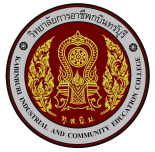 แผนการฝึกอาชีพ  ระดับชั้น ..ปวส... ภาคเรียนที่ ..2... ปีการศึกษา ..2557..และภาคเรียนที่..1.. ปีการศึกษา.. 2558…แผนกวิชา ..เทคนิคอุตสาหกรรม...... สาขางาน ..ติดตั้งและบำรุงรักษา.. กับบริษัท ..บางกอกอินดัสเตรียล บอยเลอร์ จำกัด.. วิทยาลัย ..การอาชีพกบินทร์บุรี...ส่วนที่1 ตารางวิเคราะห์ความสอดคล้องระหว่างระหว่างรายวิชา และ งานภายในสถานประกอบการหมายเหตุ …………………………………………………………………………………………………………………………………………………………………………………………………ส่วนที่ 2. ตารางแสดงแผนการฝึกระหว่างสถานศึกษาและสถานประกอบการ           ครู.................................................................           ครูฝึก...................................................................ลายละเอียดแผนการฝึกระหว่างสถานศึกษาและสถานประกอบการลายละเอียดแผนการฝึกระหว่างสถานศึกษาและสถานประกอบการส่วนที่ 2. ตารางแสดงแผนการฝึกระหว่างสถานศึกษาและสถานประกอบการ           ครู.................................................................           ครูฝึก...................................................................ลายละเอียดแผนการฝึกระหว่างสถานศึกษาและสถานประกอบการลายละเอียดแผนการฝึกระหว่างสถานศึกษาและสถานประกอบการส่วนที่ 2. ตารางแสดงแผนการฝึกระหว่างสถานศึกษาและสถานประกอบการ           ครู.................................................................           ครูฝึก...................................................................ลายละเอียดแผนการฝึกระหว่างสถานศึกษาและสถานประกอบการส่วนที่ 2. ตารางแสดงแผนการฝึกระหว่างสถานศึกษาและสถานประกอบการ           ครู.................................................................           ครูฝึก...................................................................ลายละเอียดแผนการฝึกระหว่างสถานศึกษาและสถานประกอบการส่วนที่3. ตารางแสดงรายละเอียดการวัดผลประเมินผล ( อบรมให้ความรู้เกี่ยวกับวิธีการปฏิบัติตนในโรงงานอุตสาหกรรมเพื่อก่อให้เกิดความปลอดภัย )ส่วนที่3. ตารางแสดงรายละเอียดการวัดผลประเมินผล ( งานประกอบโครงสร้างบอยเลอร์ )ส่วนที่3. ตารางแสดงรายละเอียดการวัดผลประเมินผล ( งานประกอบโครงสร้างบอยเลอร์ )ส่วนที่3. ตารางแสดงรายละเอียดการวัดผลประเมินผล (งานทดสอบวัสดุ แบบไม่ทำลาย)ส่วนที่3. ตารางแสดงรายละเอียดการวัดผลประเมินผล (งานซ่อมบำรุงรักษาเครื่องจักร)ลำดับที่วิเคราะห์หลักสูตร (สถานศึกษา)วิเคราะห์งาน (สถานประกอบการ)สถานที่เรียนกรอบเวลา(ชม.)ผู้รับผิดชอบ1.1. วิชาการจัดการความปลอดภัย1.อบรมให้ความรู้เกี่ยวกับวิธีการปฏิบัติตนในโรงงานอุตสาหกรรมเพื่อก่อให้เกิดความปลอดภัย1. เรียน ทฤษฎี 16 ชม. (สถานประกอบการ )2. เรียน ปฏิบัติ   -  ชม (สถานประกอบการ )3. เจตคติ16 ชม.ครู......................ครูฝึก.................2.1. วิชาปฏิบัติงานติดตั้งและบำรุงรักษา 12. วิชาปฏิบัติงานติดตั้งและบำรุงรักษา 23. วิชาปฏิบัติงานติดตั้งและบำรุงรักษา 34. วิชาปฏิบัติงานติดตั้งและบำรุงรักษา 45. วิชาออกแบบอุปกรณ์นำเจาะและจับยึด6. วิชากรรมวิธีการผลิต7. วิชาไฟฟ้าอุตสาหกรรม8. วิชาการจัดการความปลอดภัย2. งานประกอบโครงสร้างบอยเลอร์1. เรียน ทฤษฎี 152 ชม. (สถานประกอบการ )2. เรียน ปฎิบัติ 512 ชม (สถานประกอบการ )3. เจตคติ664 ชม.ครู......................ครูฝึก.................ลำดับที่วิเคราะห์หลักสูตร (สถานศึกษา)วิเคราะห์งาน (สถานประกอบการ)สถานที่เรียนกรอบเวลา(ชม.)ผู้รับผิดชอบ3.1. วิชาการทดสอบวัสดุ2. วิชาการจัดการความปลอดภัย3. งานทดสอบวัสดุ(แบบไม่ทำลาย)1. เรียน ทฤษฎี 65 ชม. (สถานประกอบการ )2. เรียน ปฎิบัติ 35 ชม (สถานประกอบการ )3. เจตคติ100 ชม.4.1. วิชาปฏิบัติงานติดตั้งและบำรุงรักษา 12. วิชาปฏิบัติงานติดตั้งและบำรุงรักษา 23. วิชาปฏิบัติงานติดตั้งและบำรุงรักษา 34. วิชาปฏิบัติงานติดตั้งและบำรุงรักษา 45. วิชาไฟฟ้าอุตสาหกรรม6. วิชาการจัดการความปลอดภัย4. งานซ่อมบำรุงรักษาเครื่องจักร1. เรียน ทฤษฎี100 ชม.(สถานประกอบการ )2. เรียน ปฎิบัติ 400ชม(สถานประกอบการ )3. เจตคติ500 ชม.รวมรวมรวมรวม1,280ลำดับรายวิชา/งาน/หัวข้อเรื่องการสอน-  งานอบรมให้ความรู้เกี่ยวกับวิธีการปฏิบัติตนในโรงงานอุตสาหกรรมเพื่อก่อให้เกิดความปลอดภัย    เวลาเรียน16 ชม.เวลาเรียน16 ชม.เจตคติวัน-เดือน-ปีวัน-เดือน-ปีสถานที่หมายเหตุลำดับรายวิชา/งาน/หัวข้อเรื่องการสอน-  งานอบรมให้ความรู้เกี่ยวกับวิธีการปฏิบัติตนในโรงงานอุตสาหกรรมเพื่อก่อให้เกิดความปลอดภัย    ทปเจตคติวัน-เดือน-ปีวัน-เดือน-ปีสถานที่หมายเหตุ11. วิชาการจัดการความปลอดภัย161.ตรงต่อเวลา2.ความรับผิดชอบ3.มีมานะพยายาม1.ตรงต่อเวลา2.ความรับผิดชอบ3.มีมานะพยายาม1.1งานความปลอดภัยในการทำงานเชื่อม                                1. อันตรายจากแสง 2. อันตรายจากสะเก็ดไฟเชื่อม3. อันตรายจากควันเชื่อม1121.ตรงต่อเวลา2.ความรับผิดชอบ3.มีมานะพยายามสถานประกอบการ1.2งานความปลอดภัยในการตัดโลหะ1. ชนิดของเครื่องตัด 2. วัสดุที่ใช้ในการตัด3. ขั้นตอนการตัด2111.ตรงต่อเวลา2.ความรับผิดชอบ3.มีมานะพยายามสถานประกอบการ1.3งานความปลอดภัยในการซ่อมบำรุงรักษาเครื่องจักร1. เครื่องกลึง2. เครื่องใส3. เครื่องเชื่อม2111.ตรงต่อเวลา2.ความรับผิดชอบ3.มีมานะพยายามสถานประกอบการ1.4อุปกรณ์ป้องกันอันตรายส่วนบุคคล1. หมวกนิรภัย2. แว่นตานิรภัย3. รองเท้านิรภัย211สถานประกอบการลำดับรายวิชา/งาน/หัวข้อเรื่องการสอน - งานประกอบโครงสร้างบอยเลอร์เวลาเรียน664 ชม.เวลาเรียน664 ชม.เจตคติวัน-เดือน-ปีสถานที่หมายเหตุลำดับรายวิชา/งาน/หัวข้อเรื่องการสอน - งานประกอบโครงสร้างบอยเลอร์ทปเจตคติวัน-เดือน-ปีสถานที่หมายเหตุ21. วิชาปฏิบัติงานติดตั้งและบำรุงรักษา 12. วิชาปฏิบัติงานติดตั้งและบำรุงรักษา 23. วิชาปฏิบัติงานติดตั้งและบำรุงรักษา 34. วิชาปฏิบัติงานติดตั้งและบำรุงรักษา 45. วิชาออกแบบอุปกรณ์นำเจาะและจับยึด6. วิชากรรมวิธีการผลิต7. วิชาไฟฟ้าอุตสาหกรรม8. วิชาการจัดการความปลอดภัย16161616321616241041048484486424รวมรวม1525122.1งานเชื่อมมิก,แม็ก ,ไฟฟ้า,ทิก1. กระบวนการเชื่อม 2. เครื่องมือ/อุปกรณ์การเชื่อม3. เทคนิควิธีการเชื่อม4. ความปลอดภัยในการเชื่อม66652222751.ตรงต่อเวลา2.ความรับผิดชอบ3.มีมานะพยายามสถานประกอบการ2.2งานกลึง,งานกัด,งานใส1. เครื่องกลึง เครื่องกัด เครื่องใส 2. เครื่องมือ/อุปกรณ์3. เทคนิควิธีการกลึง กัด ใส4. ความปลอดภัย66652222751.ตรงต่อเวลา2.ความรับผิดชอบ3.มีมานะพยายามสถานประกอบการ2.3งานตกแต่งผิวสำเร็จ1. เครื่องมือในการตกแต่งผิวสำเร็จ2. ขั้นตอนการตกแต่งผิว3. ความปลอดภัย108552631.ตรงต่อเวลา2.ความรับผิดชอบ3.มีมานะพยายามสถานประกอบการ2.4งานเจาะ, งานจับยึด1. เครื่องเจาะ2. อุปกรณ์ในการเจาะ และจับยึด3. ขั้นตอนการเจาะ และจับยึดงาน4. น้ำหล่อเย็น5. งานอ่านแบบงานเจาะ6. ความปลอดภัยในงานเจาะ และจับยึด6666204701.ตรงต่อเวลา2.ความรับผิดชอบ3.มีมานะพยายามสถานประกอบการ2.5งานม้วน, งานดัด,งานพับ1. เครื่องม้วน เครื่องดัด เครื่องพับ2. ขั้นตอนการม้วน,การดัด,การพับ3. เครื่องมือวัด4. เทคนิคการม้วน การดัด การพับ5. ความปลอดภัย66612520691.ตรงต่อเวลา2.ความรับผิดชอบ3.มีมานะพยายามสถานประกอบการลำดับรายวิชา/งาน/หัวข้อเรื่องการสอน - งานทดสอบวัสดุ(แบบไม่ทำลาย)เวลาเรียน100 ชม.เวลาเรียน100 ชม.เจตคติวัน-เดือน-ปีสถานที่หมายเหตุลำดับรายวิชา/งาน/หัวข้อเรื่องการสอน - งานทดสอบวัสดุ(แบบไม่ทำลาย)ทปเจตคติวัน-เดือน-ปีสถานที่หมายเหตุ31. วิชาการทดสอบวัสดุ                                                     2. วิชาการจัดการความปลอดภัย                45203520รวมรวม65353.1เครื่องมืออุปกรณ์ในการทดสอบ1. เครื่องมืออุปกรณ์2. ขั้นตอนการทดสอบ3. เทคนิคการทดสอบ4. ข้อพกพร่องที่เกิดขึ้น5. มาตรฐานการทดสอบวัสดุ6. ความปลอดภัย51010101020510201.ตรงต่อเวลา2.ความรับผิดชอบ3.มีมานะพยายามสถานประกอบการลำดับรายวิชา/งาน/หัวข้อเรื่องการสอน - งานซ่อมบำรุงรักษาเครื่องจักรเวลาเรียน500 ชม.เวลาเรียน500 ชม.เจตคติวัน-เดือน-ปีสถานที่หมายเหตุลำดับรายวิชา/งาน/หัวข้อเรื่องการสอน - งานซ่อมบำรุงรักษาเครื่องจักรทปเจตคติวัน-เดือน-ปีสถานที่หมายเหตุ41. วิชาปฏิบัติงานติดตั้งและบำรุงรักษา 1                               2. วิชาปฏิบัติงานติดตั้งและบำรุงรักษา 2                                  3. วิชาปฏิบัติงานติดตั้งและบำรุงรักษา 34. วิชาปฏิบัติงานติดตั้งและบำรุงรักษา 45. วิชาไฟฟ้าอุตสาหกรรม6. วิชาการจัดการความปลอดภัย                161616161620104104848424                         รวม                         รวม1004004.1งานบำรุงรักษาเครื่องกลึง/เครื่องCNC /เครน/เครื่องเชื่อม/เครื่องตัดพลาสม่า/เครื่องตัดแก๊ส1. เอกสารการบำรุงรักษาเครื่องจักร2. ตารางการบำรุงรักษาเครื่องจักร3. ขั้นตอนการซ่อมและบำรุงรักษา4. การตรวจสอบ5. ความปลอดภัยในการซ่อมบำรุง40406040203001.ตรงต่อเวลา2.ความรับผิดชอบ3.มีมานะพยายามสถานประกอบการลำดับหัวข้อเรื่องเวลาเรียน (ชม.)การวัดผลคะแนนเก็บผู้ให้คะแนนหมายเหตุ1งานความปลอดภัยในการทำงานเชื่อม                                1. อันตรายจากแสง 2. อันตรายจากสะเก็ดไฟเชื่อม3. อันตรายจากควันเชื่อม112สังเกต/ทดสอบ2งานความปลอดภัยในการตัดโลหะ1. ชนิดของเครื่องตัด 2. วัสดุที่ใช้ในการตัด3. ขั้นตอนการตัด211สังเกต/ทดสอบ3งานความปลอดภัยในการซ่อมบำรุงรักษาเครื่องจักร1. เครื่องกลึง2. เครื่องใส3. เครื่องเชื่อม211สังเกต/ทดสอบ4อุปกรณ์ป้องกันอันตรายส่วนบุคคล1. หมวกนิรภัย2. แว่นตานิรภัย3. รองเท้านิรภัย211สังเกต/ทดสอบลำดับหัวข้อเรื่องเวลาเรียน (ชม.)การวัดผลคะแนนเก็บผู้ให้คะแนนหมายเหตุ1งานเชื่อมมิก,แม็ก ,ไฟฟ้า,ทิก1. กระบวนการเชื่อม 2. เครื่องมือ/อุปกรณ์การเชื่อม3. เทคนิควิธีการเชื่อม4. ความปลอดภัยในการเชื่อม2828815สังเกต/ทดสอบ2งานกลึง,งานกัด,งานใส1. เครื่องกลึง เครื่องกัด เครื่องใส 2. เครื่องมือ/อุปกรณ์3. เทคนิควิธีการกลึง กัด ใส4. ความปลอดภัย2828815สังเกต/ทดสอบ3งานตกแต่งผิวสำเร็จ1. เครื่องมือในการตกแต่งผิวสำเร็จ2. ขั้นตอนการตกแต่งผิว3. ความปลอดภัย62715สังเกต/ทดสอบลำดับหัวข้อเรื่องเวลาเรียน (ชม.)การวัดผลคะแนนเก็บผู้ให้คะแนนหมายเหตุ4งานเจาะ, งานจับยึด1. เครื่องเจาะ2. อุปกรณ์ในการเจาะ และจับยึด3. ขั้นตอนการเจาะ และจับยึดงาน4. น้ำหล่อเย็น5. งานอ่านแบบงานเจาะ6. ความปลอดภัยในงานเจาะ และจับยึด66766204สังเกต/ทดสอบ5งานม้วน, งานดัด,งานพับ1. เครื่องม้วน เครื่องดัด เครื่องพับ2. ขั้นตอนการม้วน,การดัด,การพับ3. เครื่องมือวัด4. เทคนิคการม้วน การดัด การพับ5. ความปลอดภัย6266815สังเกต/ทดสอบลำดับหัวข้อเรื่องเวลาเรียน (ชม.)การวัดผลคะแนนเก็บผู้ให้คะแนนหมายเหตุ1เครื่องมืออุปกรณ์ในการทดสอบ1. เครื่องมืออุปกรณ์2. ขั้นตอนการทดสอบ3. เทคนิคการทดสอบ4. ข้อพกพร่องที่เกิดขึ้น5. มาตรฐานการทดสอบวัสดุ6. ความปลอดภัย102030101020สังเกต/ทดสอบลำดับหัวข้อเรื่องเวลาเรียน (ชม.)การวัดผลคะแนนเก็บผู้ให้คะแนนหมายเหตุ1งานบำรุงรักษาเครื่องกลึง/เครื่องCNC /เครน/เครื่องเชื่อม/เครื่องตัดพลาสม่า/เครื่องตัดแก๊ส1. เอกสารการบำรุงรักษาเครื่องจักร2. ตารางการบำรุงรักษาเครื่องจักร3. ขั้นตอนการซ่อมและบำรุงรักษา4. การตรวจสอบ5. ความปลอดภัยในการซ่อมบำรุง40403604020สังเกต/ทดสอบ